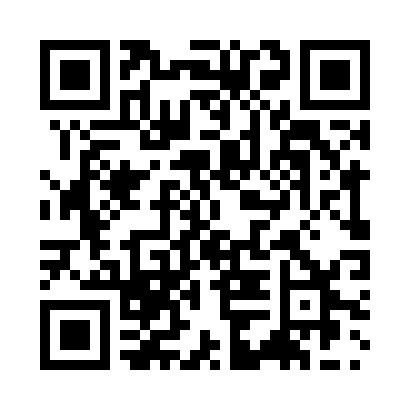 Prayer times for Turku, Finland Proper, FinlandMon 1 Apr 2024 - Tue 30 Apr 2024High Latitude Method: Angle Based RulePrayer Calculation Method: Muslim World LeagueAsar Calculation Method: HanafiPrayer times provided by https://www.salahtimes.comDateDayFajrSunriseDhuhrAsrMaghribIsha1Mon4:126:541:355:568:1610:482Tue4:076:511:345:588:1910:523Wed4:026:481:346:008:2110:564Thu3:576:451:346:028:2411:005Fri3:526:421:346:048:2611:046Sat3:476:391:336:058:2911:097Sun3:416:361:336:078:3111:138Mon3:366:331:336:098:3411:189Tue3:326:301:326:118:3611:2310Wed3:306:271:326:128:3911:2511Thu3:296:241:326:148:4111:2612Fri3:286:211:326:168:4411:2713Sat3:266:181:316:188:4611:2814Sun3:256:151:316:198:4911:2915Mon3:246:121:316:218:5111:3016Tue3:226:091:316:238:5411:3117Wed3:216:061:306:248:5611:3218Thu3:206:031:306:268:5911:3319Fri3:186:001:306:289:0211:3420Sat3:175:571:306:299:0411:3521Sun3:165:541:306:319:0711:3622Mon3:145:511:296:329:0911:3723Tue3:135:481:296:349:1211:3824Wed3:125:451:296:369:1411:3925Thu3:115:421:296:379:1711:4026Fri3:095:391:296:399:1911:4127Sat3:085:371:296:409:2211:4228Sun3:075:341:286:429:2411:4329Mon3:065:311:286:439:2711:4430Tue3:045:281:286:459:3011:45